ПРОЕКТ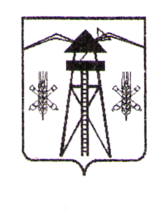 СОВЕТ ВЛАДИМИРСКОГО СЕЛЬСКОГО ПОСЕЛЕНИЯЛАБИНСКОГО   РАЙОНА(третий созыв)РЕШЕНИЕОт               г.  							                                      №О внесении изменений в решение Совета Владимирского сельского поселения Лабинского района от 27 ноября 2013 года № 160/53                 «Об установлении земельного налога»В соответствии с подпунктом 6 пункта 2 статьи 386, абзацами 1-3 подпункта 2 пункта 1 статьи 394 Налогового кодекса Российской Федерации, руководствуясь пунктом 3 части первой статьи 26 Устава Владимирского сельского поселения Лабинского района,  Совет Владимирского сельского поселения Лабинского района, РЕШИЛ:1.Внести в решение Совета Владимирского сельского поселения Лабинского района от 27 ноября 2013 года №160/53 «Об установлении  земельного налога» следующие изменения:1) подпункт 6 пункта 2 Решения исключить;2) подпункт 9 пункта 2 Решения изложить в новой редакции:«9) 0,5% от кадастровой стоимости в отношении земельных участков для размещения  объектов рекреационного и лечебно - оздоровительного назначения;».2. Опубликовать настоящее решение в средствах массовой информации и разместить на официальном сайте администрации Владимирского сельского поселения Лабинского района в информационно-телекоммуникационной сети «Интернет».3. Решение вступает в силу со дня его официального опубликования и распространяется на правоотношения, возникшие с 1 января 2019 года, за исключением  подпункта 1 пункта 1 настоящего решения, который  вступает в силу с 1 января 2020 года, но не ранее чем по истечении одного месяца со дня его официального опубликования.Глава администрацииВладимирского сельского поселения Лабинского района                                                  И.В. ТараськоваПредседатель СоветаВладимирского сельского поселения Лабинского района                                               А.П. Садовский